Slanic MoldovaHotel Coroana Moldovei 4*CAMERA SINGLE STANDARD………260  RON , cu mic dejun 1 persCAMERA DOUBLE STANDARD ….….290 RON , cu mic dejun 2 persCAMERA SINGLE LUX……..…………300  RON , cu mic dejun 1 persCAMERA DOUBLE LUX……..………..330. RON , cu mic dejun 2 persSUITE..............……………………….....420 RON , cu mic dejun 3 persAPARTAMENT LUX..............................620 RON , cu mic dejun 4 pers     *Tarifele includ accesul la sala fitness si Spa ( jacuzzi & sauna )Tariful include micul dejun , T.V.A.. In cazul in care aceste tarife vor fi modificate , agentiile de turism vor fi anuntate cu cel putin 15 zile inainte de modificare.Suplimentar se mai achita la receptie taxa speciala de 3 lei / noapte de cazare / persoana peste 14 ani .Tarife Masa :Demipensiune : de la 60 lei / pers / zi ( tip fisa cont )Pensiune completa : de la 120 lei / pers / zi ( tip fisa cont )Tarife informative tratament :Consultatie : 80 lei/pers Proceduri : intre 20 lei si 50 lei / proceduraPerioada: 10.01 – 30.06 si 01.09 – 24.12.2022Tarif pachet : 1881 lei/persoana asigurata in RomaniaPachetul include:9 nopti de cazare in camera double standardpensiune completa: - mic dejun bufet suedez                                   - pranz + cina , meniu fix     - minim 2 proceduri standard /zi / persoana*Tarif pachet single : 3366 lei  ( 374 lei/zi )Perioada: 10.01 – 30.06 si 01.09 – 24.12.2022Tarif pachet : 1463 lei / persoana asigurata in RomaniaPachetul include:7 nopti de cazare in camera double standardpensiune completa: - mic dejun bufet suedez                                   - pranz + cina , meniu fix     - minim 2 proceduri standard /zi / persoana*Tarif pachet single : 2618 lei  ( 374 lei/zi )**Tarifele includ accesul la jacuzzi si sauna*** Oferta se poate mari ca si numar de zile, tariful pentru camera double standard este de 209 lei/zi/persoana**** Cazarea se poate face si in camera double de lux , tariful in acest          caz este de 242 lei/zi/persoanaPerioada: 01.07 – 31.08.2022Tarif pachet : 2228 lei/persoana asigurata in RomaniaPachetul include:9 nopti de cazare in camera double standardpensiune completa: - mic dejun bufet suedez                                   - pranz + cina , meniu fix     - minim 2 proceduri standard /zi / persoana*Tarif pachet single : 3960 lei  ( 440 lei/zi )Perioada: 01.07 – 31.08.2022Tarif pachet : 1733 lei / persoana asigurata in RomaniaPachetul include:7 nopti de cazare in camera double standardpensiune completa: - mic dejun bufet suedez                                   - pranz + cina , meniu fix     - minim 2 proceduri standard /zi / persoana*Tarif pachet single : 3080 lei  ( 440 lei/zi )**Tarifele includ accesul la jacuzzi si sauna*** Oferta se poate mari ca si numar de zile, tariful pentru camera double standard este de 248 lei/zi/persoana**** Cazarea se poate face si in camera double de lux , tariful in acest         caz este de 275 lei/zi/persoana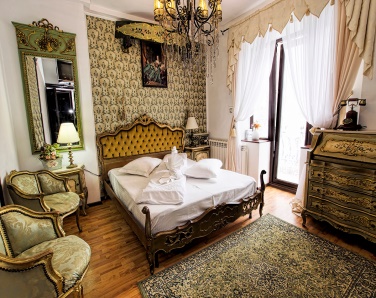 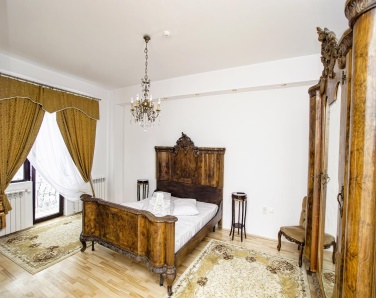 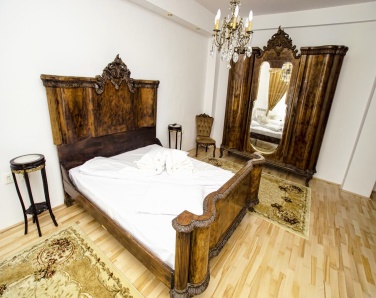 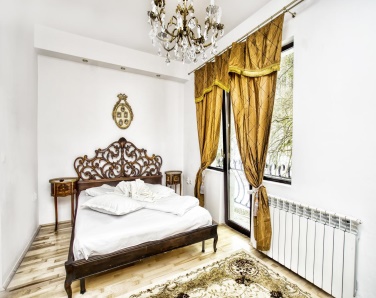 Coroana Moldovei, un hotel tip boutique luxos și cu decor individual, oferă cazare superbă în centrul renumitei stațiuni balneare Slănic Moldova, aproape de izvoarele minerale.Cu mobilier venețian autentic, camerele de la Coroana Moldovei sunt dotate cu toate facilitățile necesare și acces gratuit la internet. De asemenea, camerele sunt decorate excepțional de arhitecți și designeri specializați în restaurarea și decorarea castelelor, astfel încât să puteți simți aura secolelor trecute.Camerele tip suite sunt pentru 2 adulti si 2 copii de maxim 10 ani fiecare.Puteți să savurați o băutură și să vă bucurați de atmosfera plăcută și relaxantă pe terasa hotelului, înconjurată de natură și munți frumoși.